Anlage 2Zur Verordnung der Finanzmarktaufsichtsbehörde (FMA) über die Informationen, die ein Anzeigepflichtiger, der einen Erwerb, eine Erhöhung, eine Aufgabe oder eine Herabsetzung einer qualifizierten Beteiligung an einem Kreditinstitut, an einem Versicherungs- oder Rückversicherungsunternehmen, an einer Wertpapierfirma, an einem Wertpapierdienstleistungsunternehmen, an einem Zahlungsinstitut oder an einemE-Geld-Institut beabsichtigt, der FMA vorzulegen hat (Eigentümerkontrollverordnung 2016 – EKV 2016)Anzeigeformular gemäß § 4 Abs. 2 EKV 2016Aufgabe einer qualifizierten Beteiligung/Unterschreitung von gesetzlichen BeteiligungsgrenzenAn dieFinanzmarktaufsichtsbehörde – FMA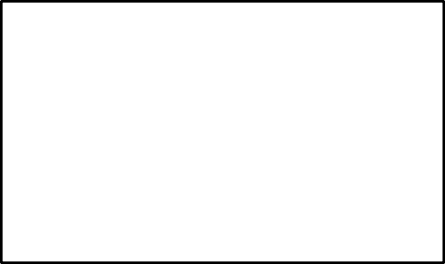 Hiermit wird Folgendes angezeigt:Absicht der Aufgabe einer qualifizierten BeteiligungAbsicht der Unterschreitung von gesetzlichen Grenzen einer qualifizierten Beteiligungan folgendem/folgenderKreditinstitut:Versicherungs- oder Rückversicherungsunternehmen: Wertpapierfirma oder Wertpapierdienstleistungsunternehmen: Zahlungsinstitut:eld-Institut:Angaben zur Identität des AnzeigepflichtigenAngaben, wenn der Anzeigepflichtige eine natürliche Person ist:Angaben, wenn der Anzeigepflichtige keine natürliche Person ist:Zustellungsbevollmächtigter (sofern bestellt):Vertretungsbefugter Rechtsvertreter, sofern der Anzeigepflichtige vertreten ist:Weitere Angaben zum Anzeigepflichtigen und zur geplanten Aufgabe/UnterschreitungDer Anzeigepflichtige ist ein Unternehmen im Sinne des § 7 Abs. 3 Z 1 EKV 2016:NeinJa, es handelt sich bei dem Anzeigepflichtigen um ein/eine:KreditinstitutVersicherungs- oder Rückversicherungsunternehmen Wertpapierfirma oder Wertpapierdienstleistungsunternehmen PensionskasseZahlungsinstitut E-Geld-InstitutDer Anzeigepflichtige ist ein Unternehmen im Sinne des § 7 Abs. 3 Z 2 EKV 2016:NeinJa, es handelt sich bei dem Anzeigepflichtigen um ein/eine:Kreditinstitut gemäß Art. 4 Abs. 1 Nr. 1 der Verordnung (EU) Nr. 575/2013 Wertpapierfirma gemäß Art. 4 Abs. 1 Nr. 1 der Richtlinie 2004/39/EGVersicherungs- oder Rückversicherungsunternehmen gemäß Art. 13 Nr. 1 und 4 der Richtlinie 2009/138/EGUmfang der geplanten Aufgabe/Unterschreitung der Beteiligung am Zielunternehmen:Natürliche und nicht natürliche Personen, an die geplant ist, die unter lit. c angeführte Beteiligung zu übertragen. Handelt es sich dabei um mehrere Personen, sind diese in einer gesonderten Anlage nach unten angeführtem Muster anzuführen.Angaben, wenn geplanter Erwerber eine natürliche Person ist:Angaben, wenn geplanter Erwerber keine natürliche Person ist:Beizufügende InformationenWelche Informationen die Anlagen im Detail zu enthalten haben, ergibt sich verbindlich aus der Eigentümerkontrollverordnung 2016 (EKV 2016) der FMA. Die vorgelegten Anlagen sind mit der entsprechenden Nummer gemäß nachfolgender Tabelle zu versehen.Kontaktperson für Rückfragen:Der Anzeigepflichtige trägt die Verantwortung für die Vollständigkeit, Richtigkeit und Aktualität der in der Anzeige oder auf Verlangen der FMA vorgelegten Informationen.Datum und Unterschrift(en) des/der AnzeigepflichtigenFirma oder BezeichnungFirma oder BezeichnungFirma oder BezeichnungFirma oder BezeichnungRechtsformRechtsformSitzSitzStraße, HausnummerPostleitzahlFamiliennameFamiliennameGeburtsnameGeburtsnameVorname(n)Vorname(n)GeburtsdatumGeburtsdatumGeburtsort, GeburtslandGeburtsort, GeburtslandStaatsangehörigkeitStaatsangehörigkeitAnschrift des HauptwohnsitzesAnschrift des HauptwohnsitzesAnschrift des HauptwohnsitzesStraße, HausnummerPostleitzahlOrtLandTelefonnummer (mit Vorwahl)Telefonnummer (mit Vorwahl)E-Mail-AdresseE-Mail-AdresseFirma oder BezeichnungFirma oder BezeichnungFirma oder BezeichnungFirma oder BezeichnungRechtsformRechtsformSitz mit PostleitzahlSitz mit PostleitzahlSitzlandSitzlandAnschrift der HauptniederlassungAnschrift der HauptniederlassungAnschrift der HauptniederlassungStraße, HausnummerPostleitzahlOrtLandFirmenbuchnummer oder Ordnungsmerkmale einer vergleichbaren RegistereintragungFirmenbuchnummer oder Ordnungsmerkmale einer vergleichbaren RegistereintragungFamilienname oder Firma und RechtsformFamilienname oder Firma und RechtsformVorname(n)Vorname(n)GeburtsdatumGeburtsdatumAnschriftAnschriftAnschriftStraße, HausnummerPostleitzahlOrtLandFamilienname oder Firma und RechtsformFamilienname oder Firma und RechtsformVorname(n)Vorname(n)GeburtsdatumGeburtsdatumAnschriftAnschriftAnschriftStraße, HausnummerPostleitzahlOrtLandDie zuständige(n) Aufsichtsbehörde(n) sind:Aktueller KapitalanteilAktueller KapitalanteilAktueller Stimmrechtsanteil in Prozentin vHNominale in EuroAktueller Stimmrechtsanteil in ProzentGeplanter KapitalanteilGeplanter KapitalanteilGeplanter Stimmrechtsanteil in Prozentin vHNominale in EuroGeplanter Stimmrechtsanteil in ProzentZu übertragender KapitalanteilZu übertragender KapitalanteilZu übertragender KapitalanteilZu übertragender Stimmrechtsanteil in vHGeplanter Erwerber Nummerin vHin Euro12FamiliennameFamiliennameGeburtsnameGeburtsnameVorname(n)Vorname(n)GeburtsdatumGeburtsdatumGeburtsort, GeburtslandGeburtsort, GeburtslandStaatsangehörigkeitStaatsangehörigkeitAnschrift des HauptwohnsitzesAnschrift des HauptwohnsitzesAnschrift des HauptwohnsitzesStraße, HausnummerPostleitzahlOrtLandTelefonnummer (mit Vorwahl)Telefonnummer (mit Vorwahl)E-Mail-AdresseE-Mail-AdresseFirma oder BezeichnungFirma oder BezeichnungFirma oder BezeichnungFirma oder BezeichnungRechtsformRechtsformSitz mit PostleitzahlSitz mit PostleitzahlSitzlandSitzlandAnschrift der HauptniederlassungAnschrift der HauptniederlassungAnschrift der HauptniederlassungStraße, HausnummerPostleitzahlOrtLandFirmenbuchnummer oder Ordnungsmerkmale einer vergleichbaren RegistereintragungFirmenbuchnummer oder Ordnungsmerkmale einer vergleichbaren RegistereintragungKurzbezeichnung der AnlageAnlage Nr.:AnlageNachweis über die Identität oder rechtliche Existenz des Anzeigepflichtigen gemäß § 8 Abs. 1 Z 1 EKV 20161.liegt beiliegt nicht beiKopie der aktuellen Satzung, des aktuellen Gesellschaftsvertrages oder einer gleichwertigen Vereinbarung gemäß § 8 Abs. 1 Z 2 EKV 2016 im Fall der qualifizierten Unterschreitung der gesetzlichen Grenzen für Beteiligungen (§ 7 Abs. 4 EKV 2016)2.liegt beiliegt nicht beiAngabe(n) zu weiteren Erwerbern gemäß Punkt 2 lit. d dieses Formulars3.liegt beiliegt nicht beiFamiliennameVorname(n)Telefonnummer (mit Vorwahl)E-Mail-Adresse